附件2022年第三期知识产权质押融资入园惠企活动议程报名二维码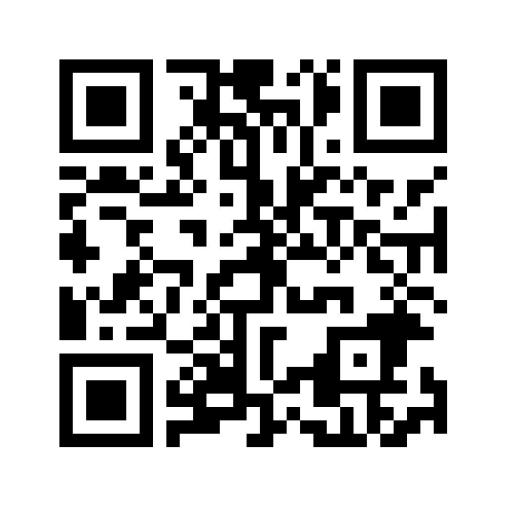 直播二维码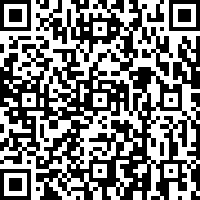 活动议程活动议程活动议程培训时间2022年5月26日14:00-17:302022年5月26日14:00-17:30培训地址光明区玉塘街道高科创新中心AB栋3楼学术报告厅光明区玉塘街道高科创新中心AB栋3楼学术报告厅时间议程主讲单位/主讲人14:00-14:20签到/14:20-14:25主持人开场/14:25-14:35光明区惠企政策介绍光明监管局有关工作人员14:35-15:05探索知识产权证券化先行示范“深圳模式”深圳市高新投集团有限公司15:05-15:25上海银行知识产权科创金融产品介绍上海银行深圳分行15:25-15:45中国建设银行科技金融与知识产权融资服务介绍中国建设银行光明支行15:45-16:15知识产权海外侵权责任保险助力企业出海远征中国人民财产保险股份有限公司16:15-16:45成为“专精特新”企业，助力企业融资深圳市力道知识产权运营有限公司16:45-17:30互动交流互动交流